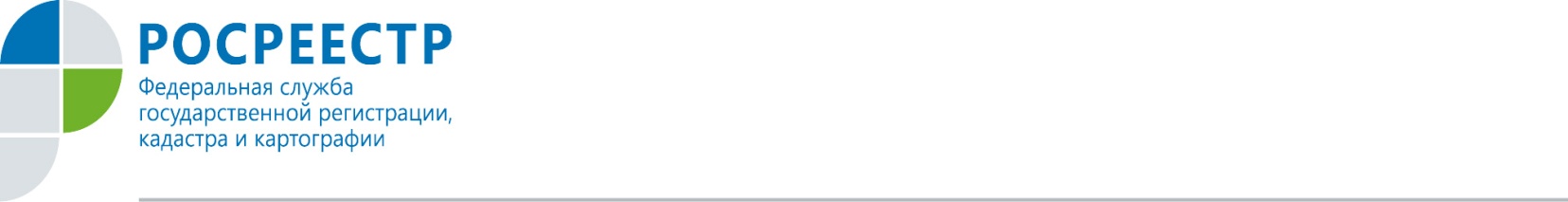 После прекращения брачных отношений к сделкам бывших супругов с недвижимым имуществом положения семейного законодательства не применяются, так как семейные правоотношения прекращены. Однако совместно нажитое имущество не перестает оставаться таковым.В случае, если раздел совместно нажитого имущества не производился, то с момента расторжения брака, бывшие супруги приобретают статус участников совместной собственности.В соответствии с Гражданским кодексом РФ распоряжение имуществом, находящимся в совместной собственности, осуществляется по согласию всех участников, которое предполагается независимо от того, кем из участников совершается сделка по распоряжению имуществом. Если же один из участников совместной собственности отчуждает недвижимое имущество без согласия всех сособственников, в том числе и бывшего супруга, то такая сделка может быть оспорена в судебном порядке и признана недействительной.Для раздела имущества в договорном порядке необходимо письменное нотариальное соглашение сторон, либо, при отсутствии договоренности, раздел имущества возможен по решению суда. Пресс-служба Росреестра по Орловской области 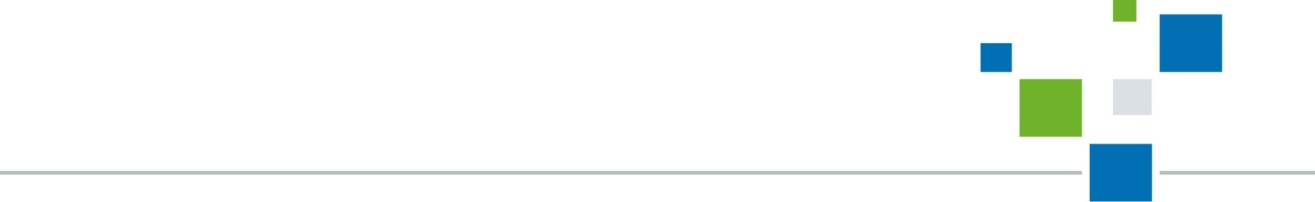 